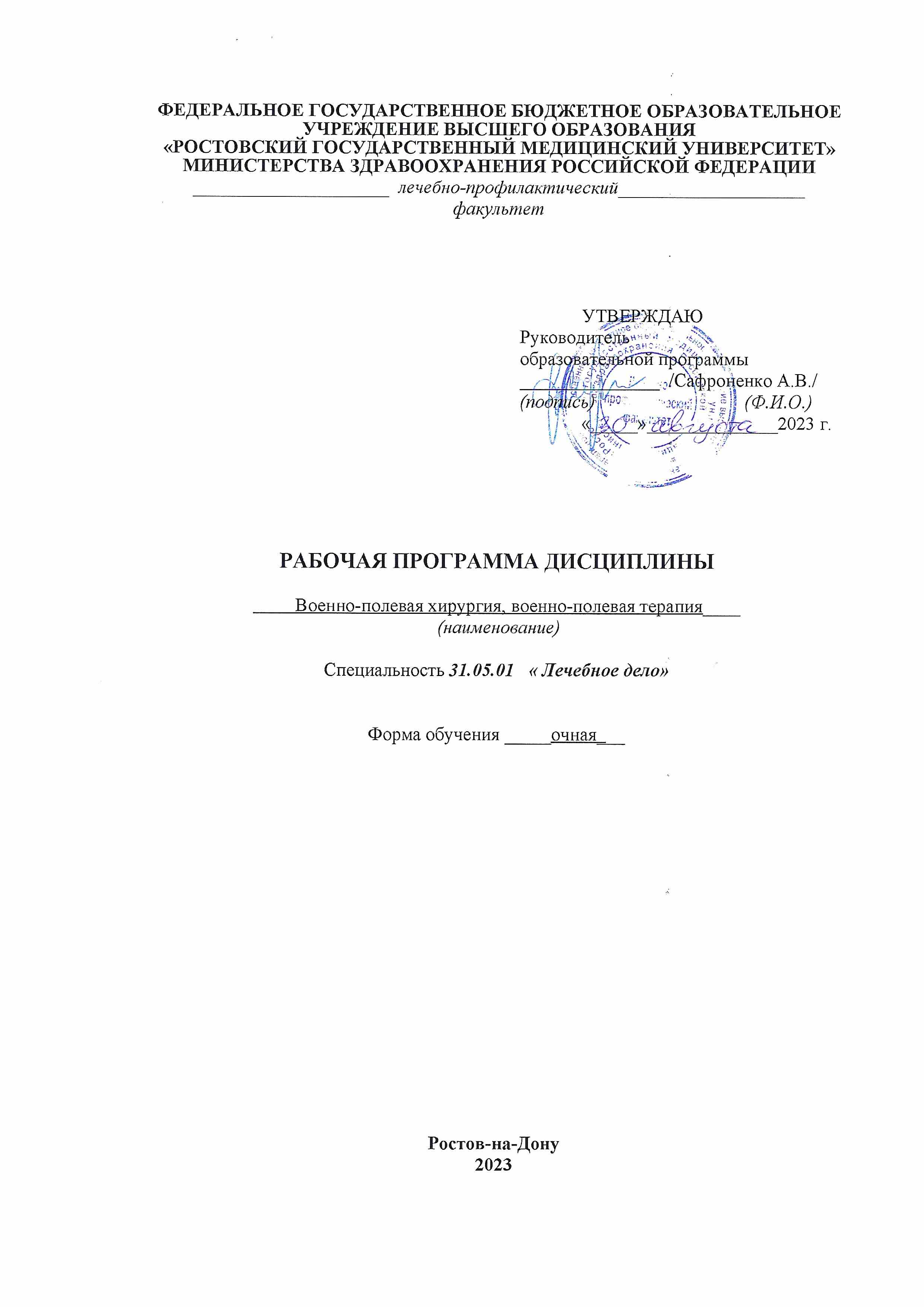 I. ЦЕЛИ И ЗАДАЧИ ОСВОЕНИЯ ДИСЦИПЛИНЫЦели освоения дисциплины: подготовить студентов по военно-полевой хирургии, военно-полевой терапии в объёме, необходимом для выполнения обязанностей в соответствии с предназначением в военное время, при чрезвычайных ситуациях. Задачи: -изучить принципы организации хирургической, терапевтической помощи в боевой обстановке и при чрезвычайных ситуациях;-освоить клинику, диагностику и этапное лечение современных огнестрельных ранений, закрытых повреждений, комбинированных,  термических поражений, раневой инфекции, шока, синдрома длительного раздавливания,  массивной кровопотери и боевой терапевтической патологии ;- запомнить содержание, объём и организацию оказания первой  врачебной помощи на войсковых этапах медицинской эвакуации. II. ТРЕБОВАНИЯ К РЕЗУЛЬТАТАМ ОСВОЕНИЯ ДИСЦИПЛИНЫПроцесс изучения дисциплины направлен на формирование следующих компетенций в соответствии с ФГОС ВО  и ОП ВО по данной специальности:а) общекультурных (ОК) -б) общепрофессиональных (ОПК): ОПК-11 (готовностью к применению медицинских изделий, предусмотренных порядками оказания медицинской помощи);в) профессиональных (ПК): ПК-6, ПК-13, ПК-19(ПК-6: способностью к определению у пациента основных патологических состояний, симптомов, синдромов заболеваний, нозологических форм в соответствии с Международной статистической классификацией болезней и проблем, связанных со здоровьем, Х пересмотра; ПК-13: готовностью к участию в оказании медицинской помощи при чрезвычайных ситуациях, в том числе участие в медицинской эвакуации, ПК-19: способностью к организации медицинской помощи при чрезвычайных ситуациях, в том числе медицинской эвакуации).III. МЕСТО ДИСЦИПЛИНЫ В СТРУКТУРЕ ОП ВО2.1. Учебная дисциплина  является  базовой.2.2. Формированию вышеуказанных компетенций способствует изучение следующих предшествующих дисциплин нормальной и патологической анатомии, нормальной и патологической физиологии, пропедевтики внутренних болезней, общей хирургии, фармакологии, оперативной хирургии, хирургических болезней, внутренних болезней, лучевой диагностики.  2.3. Дисциплина военно-полевая хирургия, военно-полевая терапия создает предпосылки формирования указанных компетенций дисциплинами: анестезиологии и реанималогии,  госпитальная хирургия,    травматология, медицина катастроф, госпитальная терапия IV. СОДЕРЖАНИЕ И СТРУКТУРА ДИСЦИПЛИНЫТрудоемкость дисциплины в зет___2___ час ___72_____4.1. Разделы дисциплины, изучаемые в _7__ семестре  СРС - самостоятельная работа обучающихсяЛ - лекцииС – семинары (в соответствии с РУП)ЛР – лабораторные работы (в соответствии с РУП)ПР – практические занятия (в соответствии с РУП, в них включены клинические практические занятия)4.2. Контактная работаЛекции                                        Семинары, практические работы4.3. Самостоятельная работа обучающихсяV. ФОНД ОЦЕНОЧНЫХ СРЕДСТВ ДЛЯ ТЕКУЩЕГО КОНТРОЛЯ, ПРОМЕЖУТОЧНОЙ АТТЕСТАЦИИ Фонд оценочных средств для определения уровня сформированности  компетенций в результате освоения дисциплины является приложением к рабочей программе. VI. УЧЕБНО-МЕТОДИЧЕСКОЕ ОБЕСПЕЧЕНИЕ ДИСЦИПЛИНЫ 6.1. Основная литература. 1)Военно-полевая терапия : учебник для мед. вузов / Под ред. В.М. Клюжева ; Московская мед. академия им. И.М. Сеченова. - М : МИА,2007. - 520c.2)Военно-полевая хирургия : учебник для мед. вузов / Под ред. Е.К. Гуманенко. - Изд.2-е, измен. и доп. - М : ГЭОТАР-Медиа, 2004,2008,2016.- 768с.6.2. Дополнительная литература. 1)Военно-полевая терапия : Национальное руководство / Под ред. И.Ю. Быкова, А.Л.Ракова, А.Е. Сосюкина. - М : ГЭОТАР-Медиа,2007. - 416c. 2)Военно-полевая хирургия. Практикум :Учебное пособие для мед. вузов / Под ред.Е.К. Гуманенко. - Изд. 2-е, измен. и доп. -М : ГЭОТАР-Медиа, 2008. - 400с.6.4. Интернет-ресурсы       Информационные справочные системыКонсультант Плюс [Электронный ресурс]: справ. правовая система. - Режим до- ступа: http://www.consultant.ru [06.03.2017].6.5. Методические указания для обучающихся по освоению дисциплиныМинно-взрывные поражения : методические разработки для курсантов ФПК и студентов старших курсов медицинских вузов / сост.:И.И. Таранов, В.А. Петренко ; Рост. гос.мед. ун-т. - Ростов-на-Дону : РостГМУ, 2010.- 45 c.VII. МАТЕРИАЛЬНО-ТЕХНИЧЕСКОЕ ОБЕСПЕЧЕНИЕ ДИСЦИПЛИНЫ7.1. Учебно-лабораторное оборудование. Количество учебных кабинетов -4,  расположена кафедра на 9 этаже на базе травматологического отделения МБУЗ ГБСМП ул. Бодрая 88/35. Используется  оснащения: лабораторное и   инструментальное оборудование: негатоскоп,  муляжи, фантомы,   компьютер,  рентгенограммы,  телевизор, видео фильмы, проектор для учебного процесса.           7.2. Технические и электронные средства. Используемые образовательные технологии при изучении данной дисциплины 15  %  интерактивных занятий от объема аудиторных занятий. Примеры интерактивных форм и методов проведения занятий: имитационные технологии: ролевые  «Виртуальный пациент», занятия в Симуляционом центре; неимитационные технологии: лекция , занятия - дискуссия.Приложение  2УтверждаюЗав.каф. _____________Ф.И.О.форма промежуточной аттестации: экзамен/зачёт/дифференцированный зачётКафедра______________________________________________________________________________________Курс_____Семестр_____Специальность___________________________________________________________Начисление бонусных баллов: в зависимости от специфики дисциплины указываются конкретные виды академической активности студента, за которые кафедра начисляет бонусные баллы.Примечание: *Количество баллов за мероприятия текущего контроля устанавливает кафедра с учетом возможности получения обучающимся положительной аттестации. При установлении минимальных и максимальных значений за одно контрольное мероприятие критерии оценивания должны быть отражены в листе контрольных мероприятий.     №разделаНаименование разделаКоличество часовКоличество часовКоличество часовКоличество часовКоличество часовКоличество часов№разделаНаименование разделаВсегоКонтактнаяработаКонтактнаяработаКонтактнаяработаКонтактнаяработаСРС№разделаНаименование разделаВсегоЛСПРЛРСРССеместр 7Семестр 7Семестр 7Семестр 7Семестр 7Семестр 7Семестр 7Семестр 71ВПХОсновы организации оказания хирургической помощи раненым в действующей армии и  при чрезвычайных ситуациях. Основные положения международного гуманитарного права, применяемого в случаях вооружённых конфликтов.Огнестрельные ранения. Минно-взрывные поражения.Инфекционные  осложнения боевых поражений.  6---   62Ранения и закрытые повреждения грудной клетки, головы, позвоночника, спинного мозга, живота, таза и тазовых органов. Травматический шок. Синдром длительного сдавливания. Кровотечение и кровопотеря. Термические поражения.Комбинированные  поражения в боевых условиях.--6-63Огнестрельные и закрытые повреждения костей и суставов. Методы и средства обезболивания на этапах медицинской эвакуации--6-   64ВПТОрганизации терапевтической помощи в действующей армии и при чрезвычайных ситуациях. Радиационные поражения. Острая лучевая болезнь. Хроническая лучевая болезнь.6---   65Заболевания внутренних органов у раненых, контуженых, обожжённых--6-   66Неотложная терапевтическая помощьпри угрожающих жизни состояниях--6-    6Форма промежуточной аттестации (зачёт)Итого:721224  36№разделаиз предыдущей таблицы№лекцииТемы лекцийКол-во часовСеместр 7Семестр 7Семестр 7Семестр 7     11Основы организации оказания хирургической помощи раненым в действующей армии и  при чрезвычайных ситуациях. Основные положения международного гуманитарного права, применяемого в случаях вооружённых конфликтов.Огнестрельные ранения. Минно-взрывные поражения.Инфекционные  осложнения боевых поражений.622Организации терапевтической помощи в действующей армии и при чрезвычайных ситуациях. Радиационные поражения. Острая лучевая болезнь. Хроническая лучевая болезнь.6№разделаиз предыдущей таблицы№семинара, ПРТемы семинаров, практических работКол-во часовФормы текущего контроляСеместр 7Семестр 7Семестр 7Семестр 711Ранения и закрытые повреждения грудной клетки, головы, позвоночника, спинного мозга, живота, таза и тазовых органов. Травматический шок. Синдром длительного сдавливания. Кровотечение и кровопотеря. Термические поражения.Комбинированные  поражения в боевых условиях.3устный опрос, тестированиесдача практических навыков.12Огнестрельные и закрытые повреждения костей и суставов. Методы и средства обезболивания на этапах медицинской эвакуации5устный опрос, тестированиесдача практических навыков          2       3Заболевания внутренних органов у раненых, контуженых, обожжённых5    5устный опрос, тестированиесдача практических навыков          2       4Неотложная терапевтическая помощьпри угрожающих жизни состояниях5    5  устный опрос, тестированиесдача практических навыков    №разделаВид самостоятельной работы обучающихсяКол-во часовФормы текущего контроляСеместр 7Семестр 7Семестр 71Основы организации оказания хирургической помощи раненым в действующей армии и  при чрезвычайных ситуациях. Основные положения международного гуманитарного права, применяемого в случаях вооружённых конфликтов.Огнестрельные ранения. Минно-взрывные поражения.Инфекционные  осложнения боевых поражений.6доклад1Ранения и закрытые повреждения грудной клетки, головы, позвоночника, спинного мозга, живота, таза и тазовых органов. Травматический шок. Синдром длительного сдавливания. Кровотечение и кровопотеря. Термические поражения.Комбинированные  поражения в боевых условиях.6     реферат      1Огнестрельные и закрытые повреждения костей и суставов. Методы и средства обезболивания на этапах медицинской эвакуации5  6       доклад      2Организации терапевтической помощи в действующей армии и при чрезвычайных ситуациях. Радиационные поражения. Острая лучевая болезнь. Хроническая лучевая болезнь.3    6     реферат2Заболевания внутренних органов у раненых, контуженых, обожжённых6       доклад      2Неотложная терапевтическая помощьпри угрожающих жизни состояниях6    6     реферат1.Электронная учебная библиотекаРостГМУ [Электронный ресурс]. - Режим доступа: http://80.80.101.225/opacg2. ЭБС «Лань» [Электронный ресурс]. - СПб.: ООО «Изд-во Лань». - Режим доступа: http://e.lanbook.com [Соглашение о сотрудничестве].3.  Справочная правовая система «Консультант Плюс» [Электронный ресурс]. - Режим доступа: http://www.consultant.ru4. Электронный библиотечный абонемент Центральной науч- ной медицинской библиотеки (ЭБА ЦНМБ) [Электронный ре- сурс] / ОООМИП «Мед. информ. ресурсы»; 1МГМУ им. И.М. Се- ченова. - Режим доступа: http://www.emll.ru/newlib/5.ClinicalKey[Electronic resource] / Elsevier Inc., Reed Elsevier. – Electronic data. – Philadelphia: Elsevier Inc, PA, 2015. –Режимдоступа: https://www.clinicalkey.com[06.09.2016].6. Федеральная электронная медицинская библиотека Минздрава России [Электронный ресурс]. - Режим доступа: http://www.femb.ru/feml/ ,  http://feml.scsml.rssi.ru [03.03.2017]. 7.Российское образование. Федеральный образовательный портал [Электронный ресурс].  - Режим доступа: http://www.edu.ru/index.php[03.03.2017].8.Научная электронная библиотека eLIBRARY [Электронный ресурс]. - Режим доступа: http://elibrary.ru [03.03.2017].9.Scopus [Electronic resource] / Elsevier Inc., Reed Elsevier. – Electronic data. – Philadelphia: Elsevier B.V., PA, 2015. – Режимдоступа: http://www.scopus.com/, ограниченный [03.03.2017].10.Medline (PubMed, USA) [Электронный ресурс]. – Режим доступа: https://www.ncbi.nlm.nih.gov/pubmed/[03.03.2017]. 11.КиберЛенинка[Электронныйресурс]: науч. электрон.биб-ка. - Режимдоступа:http://cyberleninka.ru/[03.03.2017].12.Национальная электронная библиотека [Электронныйресурс]. -  Режим доступа: http://нэб.рф/[03.03.2017].13.Архив научных журналов [Электронный ресурс] / НЭИКОН. - Режим доступа: http://archive.neicon.ru/xmlui/[03.03.2017]. 14. Журналы открытого доступа на русском языке[Электронныйресурс]/ платформа ElPub НЭИКОН. – Режим доступа:http://elpub.ru/elpub-journals [03.03.2017].15. Медицинский Вестник Юга России [Электронный ресурс]. - Ре- жим доступа: http://rostgmu.ru →Наука→научные журналы→мед. вестник Юга России [26.01.2017].16. Всемирная организация здравоохранения [Электронный ресурс]. - Режим доступа: http://who.int/ru/ [26.01.2017].17. Современные проблемы науки и образования [Электронный журнал]. - Режим доступа: http://www.science- education.ru/ru/issue/index [03.03.2017].18. Другие открытые ресурсы вы можете найти по адресу: http://rostgmu.ru →Библиотека→Электронный ката- лог→Открытые ресурсы интернет→далее по ключевому слову...№Виды контроляКоличество баллов за 1 контрольное мероприятие*Кол-во мероприятийmin – max количество баллов всегоТекущий контроль:успеваемость на занятиях,посещение лекций,иные виды текущего контроля…Рубежный контроль:тестированиеколлоквиумустное собеседованиерешение ситуационных задачлабораторная работаиные виды контроля..Итого60 – 100 